                               Mucha wyszła  - niepodległościowa zabawa dla dzieciSterujemy muchą : góra, dół, lewo, prawo ( możemy dodać – dwa pola w górę) – kiedy mucha „opuszcza” kratownicę dzieci oznajmiają – mucha wyszła 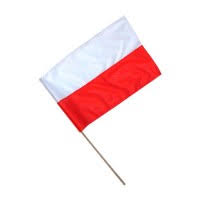 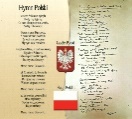 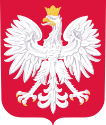 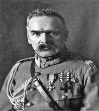 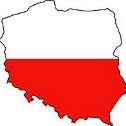 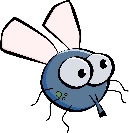 AktywnościWstajemy klaszczemymachamyPodskakujemyMówimy:   Polska